Klíč – 2D. Bloggers 22/48 1) many • 2) some • 3) much • 4) any • 5) any • 6) some • 7) tomatoes • 8) eggs • 9) beans • 10) salt4/49 warm = ohřát • cut, chop = krájet, sekat • grate = strouhat • add = přidat • roll = zabalit • put = dát, položit5/49 a) cut/chop the tomatoes = 3 • b) grate the cheese = 4  • c) add salt and pepper = 1 • d) roll the tortilla = 26/49 1. c) • 2. d) • 3. b) • 4. a)pracovní sešit1/60 a) eggs – 2 • b) cheese – 4 • c) tablespoon – 5 • d) cup – 1 • e) tomatoes – 6 • f) pepper – 32/60 MAKE SCRAMBLED EGGS = udělej míchaná vajíčka • CHOP THE TOMATOES = nakrájej rajčata • GRATE SOME CHEESE= nastrouhej sýr • ADD SALT AND PEPPER = přidej sůl a pepř • ROLL THE TORTILLA = sroluj tortillu3/61 1) INGREDIENTS • 2) EGGS • 3) CHEESE, TOMATOES • 4) TORTILLA • 5) PUT, WARM • 6) SALSA • 7) SALT, PEPPER • 8) ROLL4/61  5. Pour a portion of batter into the pan. • 2. Add a tablespoon of sugar and a teaspoon of salt. • 1. Put 2 eggs, 1 cup of flour and 1 cup of milk into a bowl. • 4. Heat a pan with a teaspoon of oil. • 3. Mix all the ingredients together. • 6. Flip the pancake when the edges are brown.5/62 1) chop • 2) cook • 3) grate, break • 4) mix, add • 5) serve6/62 1) Chop 3 tomatoes and 1 mozzarella. • 2) Add some salt, pepper and a little olive oil. • 3) Fry the bread in the pan until crisp. • 4) Put the ingredients on the bread and serve with basil, olive oil and balsamic vinegar. Odpovědi se mohou mírně lišit.7/63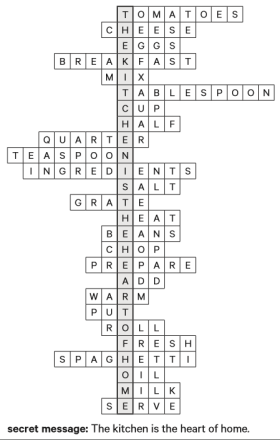 